Neun Fotos für Asperg		Liebe Kinder,für unser Stadtspiel 2021 seid Ihr als Fotoreporter unterwegs.Die Aufgabe: Macht insgesamt 9 Fotos mit 9 verschiedenen Motiven. Himmel (Wolken, Abendrot…)	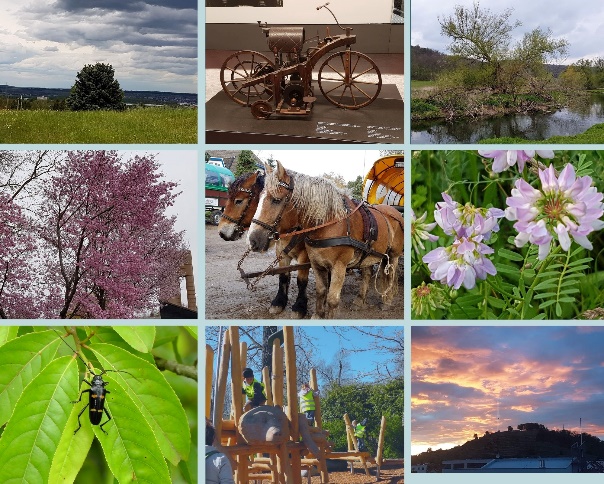 Ein LaubbaumEin NadelbaumEine BlumeEin SäugetierEin InsektEuer Lieblingsspielgerät auf einem Asperger SpielplatzEuer Lieblings-Fortbewegungsmittel auf RollenEin selbst gemachter EisbecherWenn möglich, fügt diese Fotos zu einer Fotocollage zusammen. Ein kostenloses und einfaches Programm findet ihr unterhttps://www.canva.com/de_de/erstellen/fotocollage/ oder bei google fotos.Ihr könnt uns aber auch die Fotos einzeln zusenden.Mit diesem Link könnt ihr die Collage oder die Fotos hochladen:https://nc.gruene-asperg.de/index.php/s/rjSqn6ACEgWoPHRoder Ihr schickt alles an folgende Mail-Adresse:			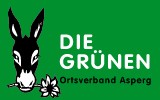 sommer2021@gruene-asperg.deEinsendeschluss ist der 10.09.2021.														Für die besten und fantasievollsten Foto-Kompositionen gibt es Preise! Der 1. Preis ist ein Bundesligaball, weitere Preise sind Eisgutscheine.Wir wünschen viel Spaß beim Fotografieren und Bearbeiten der Fotos!Mit der Teilnahme an diesem Spiel stimmen eure Eltern einer Veröffentlichung eurer Bilder zu, z.B. auf unserer Homepage oder in den Asperger Nachrichten, Instagram, Facebook.